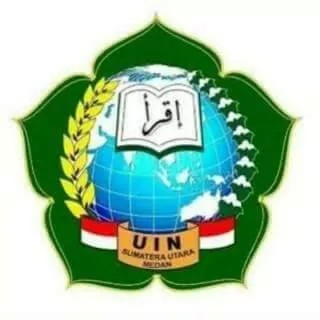 PERBEDAAN KEMAMPUAN KONEKSI MATEMATIS SISWA YANG DIAJAR MENGGUNAKAN STRATEGI PEMBELAJARAN CONTEXTUAL TEACHING AND LEARNING (CTL)DENGAN LEARNING CYCLE 5E PADA SISWAKELAS VII MTS AL-WASHLIYAHBANGUN PURBASKRIPSIDiajukan Untuk Memenuhi Tugas-Tugasdan Syarat-Syarat Dalam MemperolehGelar Sarjana Pendidikan (S.Pd)dalam Ilmu TarbiyahOLEH:NURHIDAYAH35.14.3.027JURUSAN PENDIDIKAN MATEMATIKAFAKULTAS ILMU TARBIYAH DAN KEGURUANUNIVERSITAS ISLAM NEGERI SUMATERA UTARAMEDAN2018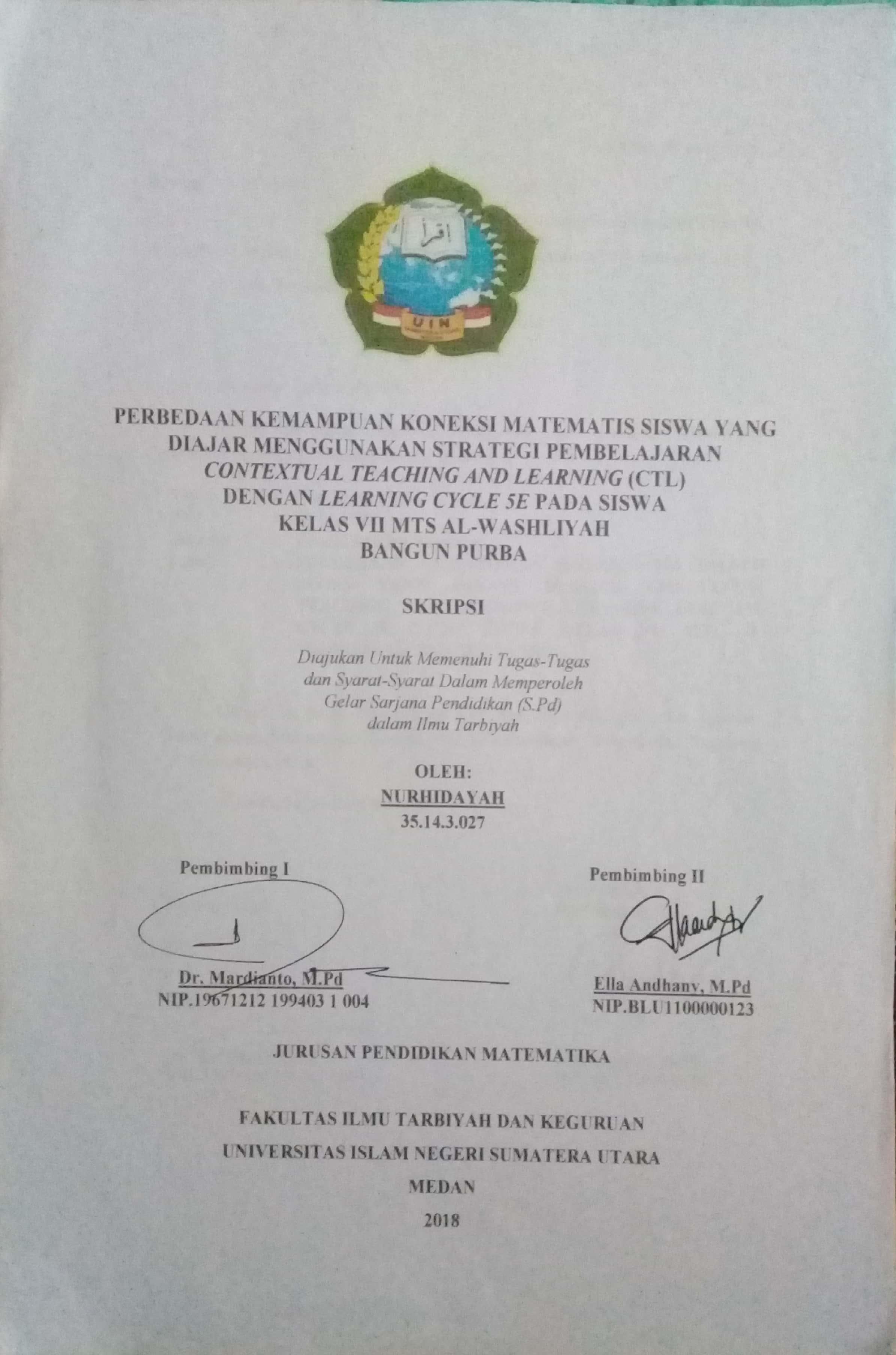 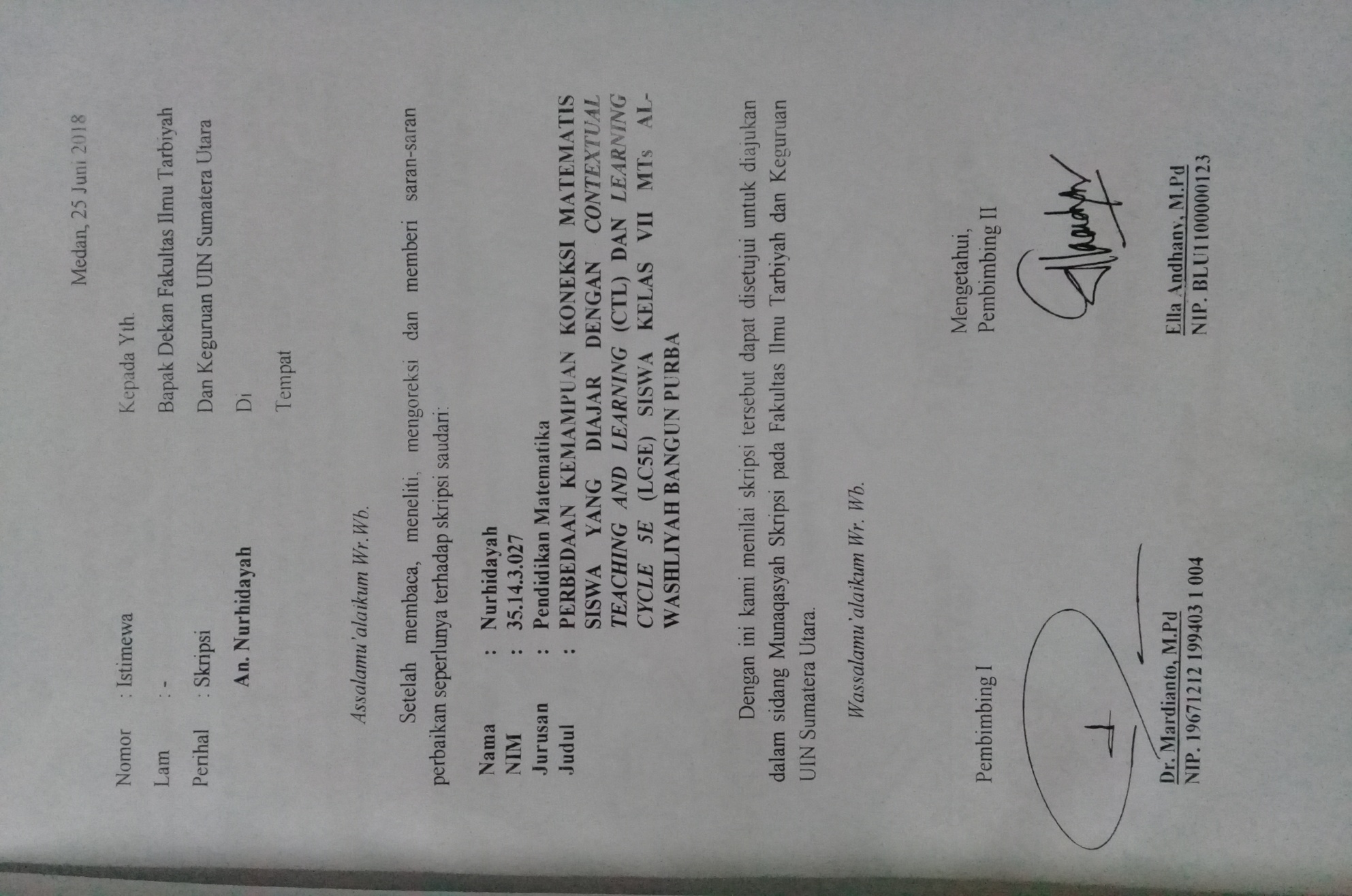 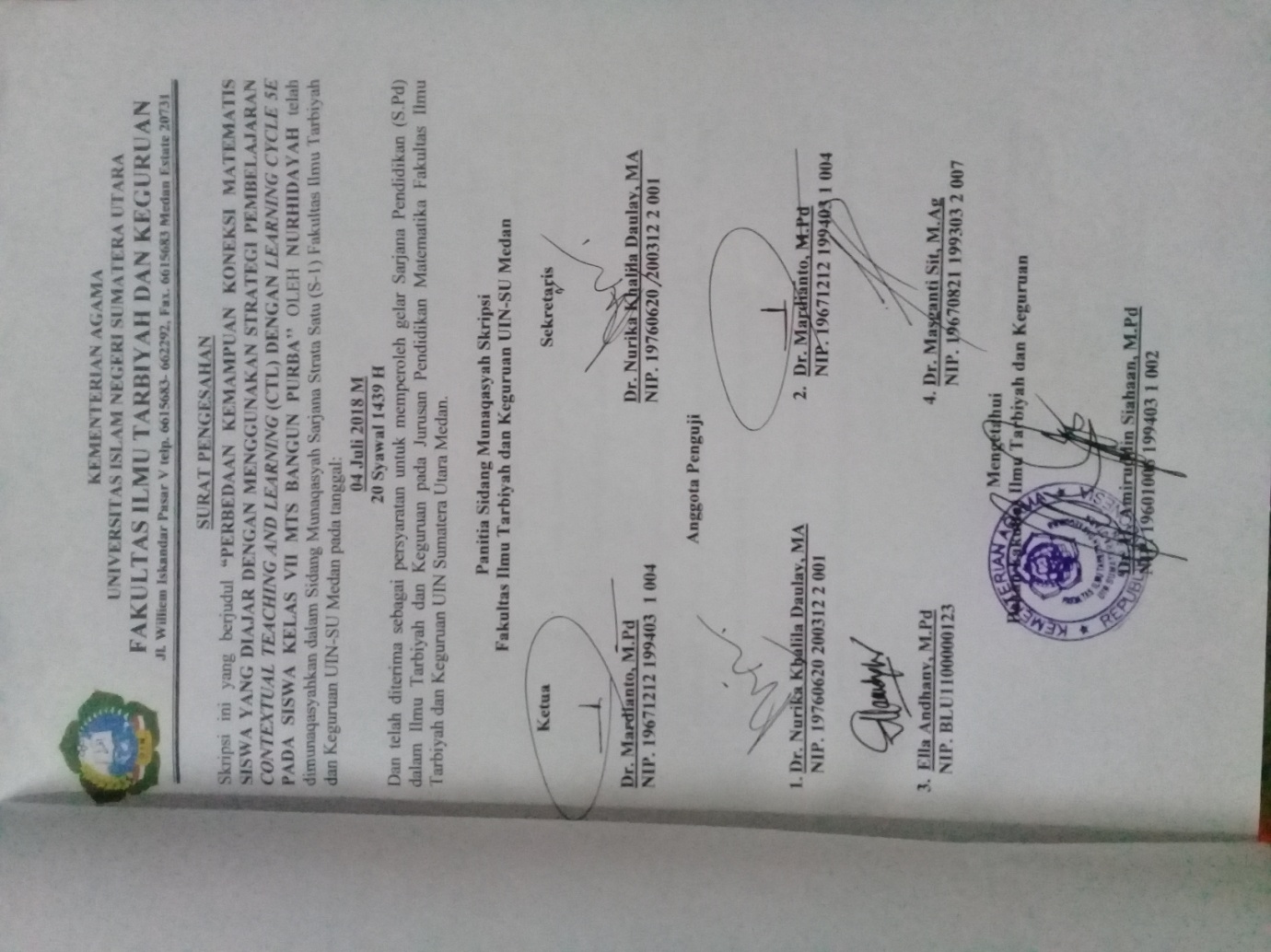 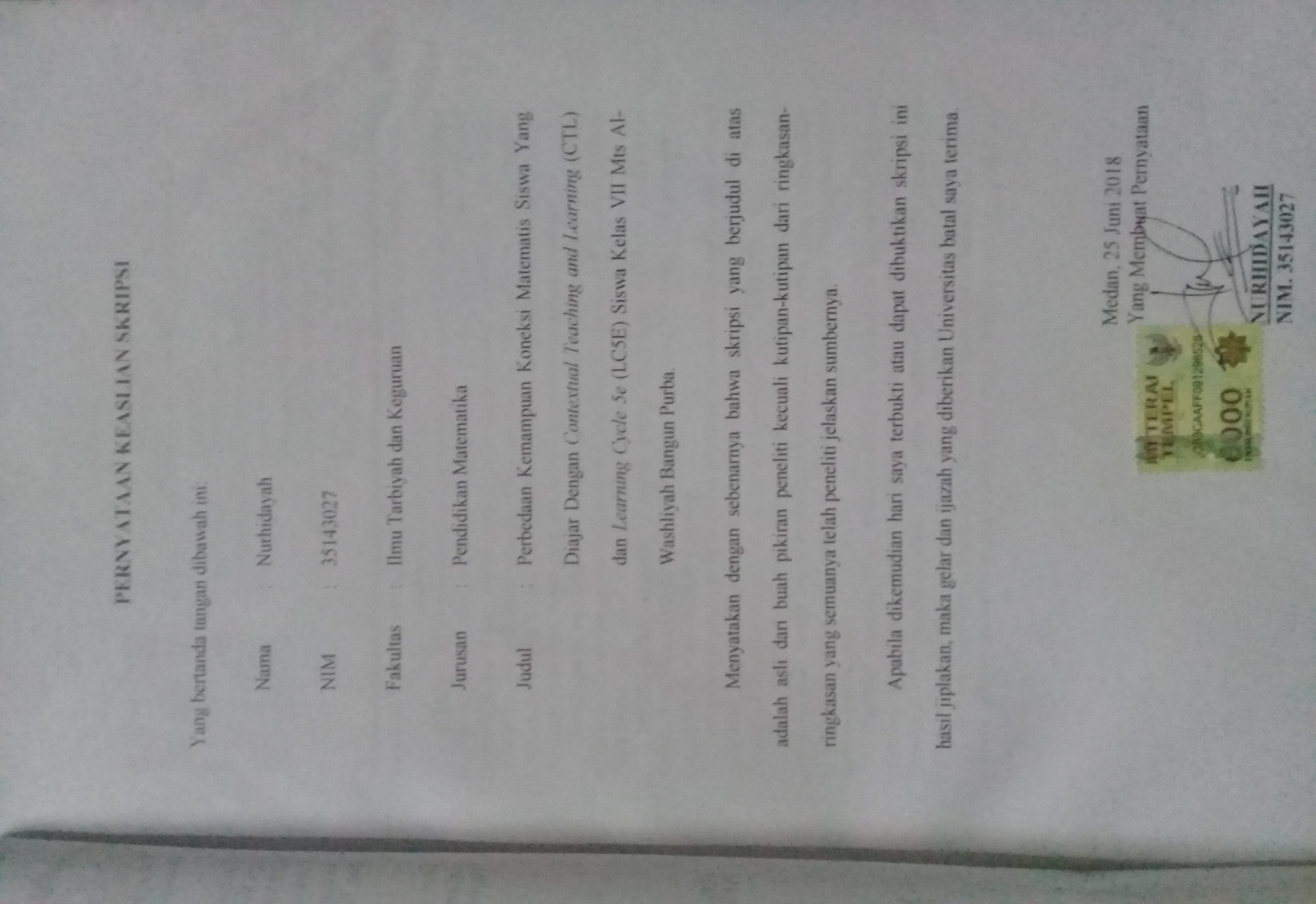 